How to use EpicIos/Android – Open the Epic App. You may have to download it from the app store. The app should look like this- 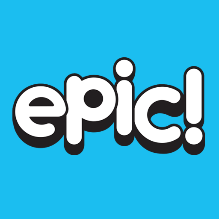 Computers- go to https://www.getepic.com/studentsEnter class code: jew9011Students select or type their names in and they’re in!